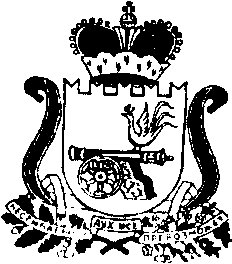 АДМИНИСТРАЦИЯ   МУНИЦИПАЛЬНОГО ОБРАЗОВАНИЯ«КАРДЫМОВСКИЙ РАЙОН» СМОЛЕНСКОЙ ОБЛАСТИПОСТАНОВЛЕНИЕ от ___.___.2015   № _____О внесении изменений в муниципальную программу «Комплексное развитие систем коммунальной инфраструктуры и благоустройство Кардымовского городского поселения Кардымовского района Смоленской области на 2014-2016 годы»Администрация муниципального образования  «Кардымовский район» Смоленской области постановляет:1.Внести в муниципальную программу «Комплексное развитие систем коммунальной инфраструктуры и благоустройство Кардымовского городского поселения Кардымовского района Смоленской области на 2014-2016 годы», утвержденную постановлением Администрации  муниципального образования «Кардымовский район» Смоленской области от 23.01.2014 г.  № 0032, следующие изменения:1.1. В паспорте программы позицию «Источники и объемы финансирования  программы» изложить в новой редакции:«Общий объем финансирования Программы    - 54 066 735,86  рублей.в том числе:- за счет средств бюджета Кардымовского городского поселения Кардымовского района Смоленской области (далее бюджет городского поселения) – 35 599 396,86 рублей.- за счет средств бюджета Смоленской области (далее областной бюджет) – 18 467 339,00 рублей.- за счет средств федерального бюджета – 0,00 рублей.Объем финансирования по годам:2014 год – 20 632 697,00 рублей.из них средства:-бюджета городского поселения – 9 948 158,00 рублей.-средства областного бюджета – 10 684 539,00 рублей-средства федерального бюджета – 0,00 рублей2015 год – 20 292 338,86 рублей.из них средства -бюджета городского поселения– 12 509 538,86 рублей.-средства областного бюджета – 7 782 800,00 рублей-средства федерального бюджета – 0,00 рублей.2016 год – 13 141 700,00  рублей.из них средства -бюджета городского поселения – 13 141 700,00  рублей.-средства областного бюджета – 0,00 рублей.-средства федерального бюджета – 0,00 рублей»;1.2. В разделе 4 «Обоснование ресурсного обеспечения  Программы» общий объем финансирования Программы изложить в новой редакции:«Общий объем финансирования Программы    - 54 066 735,86  рублей.в том числе:- за счет средств бюджета Кардымовского городского поселения Кардымовского района Смоленской области (далее бюджет городского поселения) – 35 599 396,86 рублей.- за счет средств бюджета Смоленской области (далее областной бюджет) – 18 467 339,00 рублей.- за счет средств федерального бюджета – 0,00 рублей.Объем финансирования по годам:2014 год – 20 632 697,00 рублей.из них средства:-бюджета городского поселения – 9 948 158,00 рублей.-средства областного бюджета – 10 684 539,00 рублей-средства федерального бюджета – 0,00 рублей2015 год – 20 292 338,86 рублей.из них средства -бюджета городского поселения– 12 509 538,86 рублей.-средства областного бюджета – 7 782 800,00 рублей-средства федерального бюджета – 0,00 рублей.2016 год – 13 141 700,00  рублей.из них средства -бюджета городского поселения – 13 141 700,00  рублей.-средства областного бюджета – 0,00 рублей.-средства федерального бюджета – 0,00 рублей»;1.3. В подпрограмме  «Содержание дворовых территорий, автомобильных дорог и инженерных сооружений на них в границах поселения»:- в паспорте подпрограммы позицию «Источники и объемы финансирования  подпрограммы» изложить в новой редакции:«Объем финансирования всего – 28 396 022,86 рублей, в том числе:Объем финансирования по годам:2014 год – 12 883 439,00 рублей.из них средства:- бюджета городского поселения – 3 512 200,00 рублей.- средства областного бюджета – 9 371 239,00 рублей- средства федерального бюджета – 0,00 рублей 2015 год – 11 512 583,86 рублей.из них средства -бюджета городского поселения– 3 729 783,86 рублей.-средства областного бюджета – 7 782 800,00 рублей-средства федерального бюджета – 0,00 рублей.2016 год – 4 000 000,00  рублей.из них средства - бюджета городского поселения – 4 000 000,00  рублей.- средства областного бюджета – 0,00 рублей.- средства федерального бюджета – 0,00 рублей»;                       - в разделе 3 «Перечень подпрограммных мероприятий» задачу 1 «Ремонт автомобильных дорог в рамках дорожного фонда» изложить в новой редакции (приложение);- в разделе 4 «Обоснование ресурсного обеспечения  подпрограммы» объемы финансирования подпрограммы изложить в новой редакции: «Объем финансирования всего – 28 396 022,86 рублей, в том числе:Объем финансирования по годам:2014 год – 12 883 439,00 рублей.из них средства:- бюджета городского поселения – 3 512 200,00 рублей.- средства областного бюджета – 9 371 239,00 рублей- средства федерального бюджета – 0,00 рублей 2015 год – 11 512 583,86 рублей.из них средства -бюджета городского поселения– 3 729 783,86 рублей.-средства областного бюджета – 7 782 800,00 рублей-средства федерального бюджета – 0,00 рублей.2016 год – 4 000 000,00  рублей.из них средства - бюджета городского поселения – 4 000 000,00  рублей.- средства областного бюджета – 0,00 рублей.- средства федерального бюджета – 0,00 рублей»;1.4. В подпрограмме «Комплексное развитие коммунального хозяйства» в разделе 3 «Перечень подпрограммных мероприятий» в задаче 1 «Обслуживание, ремонт, строительство и изготовление проектно-сметной документации сетей коммунальной инфраструктуры»:- позицию 1.3 изложить в новой редакции:- позицию 1.11 изложить в новой редакции:1.5. В подпрограмме «Благоустройство» в разделе 3 «Перечень подпрограммных мероприятий»: -  в задаче 3 «Организация работ по уборке территории и вывозу мусора» в позиции 3.1 исключить слова «побелка бордюрного камня, скос газонов»;- в задаче 4 «Прочие расходы по благоустройству поселений» позицию 4.2 дополнить словами «побелка бордюрного камня, скос газонов».2.  Настоящее постановление опубликовать  в районной газете «Знамя труда и на сайте Отдела городского хозяйства Администрации муниципального образования «Кардымовский район» Смоленской области.3. Контроль исполнения настоящего постановления возложить на заместителя Главы Администрации муниципального образования «Кардымовский район» Смоленской области В.В. Плешкова.4. Настоящее постановление вступает в законную силу со дня его подписания.Приложениек постановлению Администрациимуниципального образования «Кардымовский район» Смоленской областиот «___» ______2015 № ______1.3Ремонт системы тело- и водоснабжения по ул. Школьной в п. Кардымово2015Администрация муниципального образования «Кардымовский район» Смоленской области350 000,00350 000,00бюджет городского поселения1.11Техническое обслуживание, подключение, пуск наружного газопровода низкого и высокого давления в Кардымовском городском поселении2014-2016Администрация муниципального образования «Кардымовский район» Смоленской области95 000,0080 000,015 000,0бюджет городского поселенияГлава Администрации муниципального образования «Кардымовский район» Смоленской области	О.В. Иванов№п/пНаименование мероприятияСрок реализацииИсполнительОбъем финансирования (руб.)Объем финансирования (руб.)Объем финансирования (руб.)Объем финансирования (руб.)Источник финанси- рования№п/пНаименование мероприятияСрок реализацииИсполнительвсегов том числе по годамв том числе по годамв том числе по годамИсточник финанси- рования№п/пНаименование мероприятияСрок реализацииИсполнительвсего201420152016Источник финанси- рования12345678Задача 1. «Ремонт автомобильных дорог в рамках дорожного фонда»Задача 1. «Ремонт автомобильных дорог в рамках дорожного фонда»Задача 1. «Ремонт автомобильных дорог в рамках дорожного фонда»Задача 1. «Ремонт автомобильных дорог в рамках дорожного фонда»Задача 1. «Ремонт автомобильных дорог в рамках дорожного фонда»Задача 1. «Ремонт автомобильных дорог в рамках дорожного фонда»Задача 1. «Ремонт автомобильных дорог в рамках дорожного фонда»Задача 1. «Ремонт автомобильных дорог в рамках дорожного фонда»Задача 1. «Ремонт автомобильных дорог в рамках дорожного фонда»1.1Ремонт дороги по ул. Ленина (от дома № 68 до границы п. Кардымово) 2014Администрация муниципального образования «Кардымовский район» Смоленской области435 000,00435 000,0000бюджет городского поселения1.2Ремонт дороги по ул. Матросова протяженностью 700 м в пос. Кардымово Смоленской области2014Администрация муниципального образования «Кардымовский район» Смоленской области1 014 183,86300 000,00714 183,860бюджет городского поселения1.3Ремонт дороги по улицам Красноармейской, Предбазарной, Советская в п. Кардымово2014Администрация муниципального образования «Кардымовский район» Смоленской области277 900,00277 900,0000бюджет городского поселения1.4Ремонт дороги улицы Спортивной в п. Кардымово Смоленской области2014Администрация муниципального образования «Кардымовский район» Смоленской области500 000,00500 000,0000бюджет городского поселения1.5Ремонт дороги по ул. Октябрьская п. Кардымово2016Администрация муниципального образования «Кардымовский район» Смоленской области2 215 800,00002 215 800,00бюджет городского поселенияИтого:в том числе:по источникам финансированияИтого:в том числе:по источникам финансированияИтого:в том числе:по источникам финансированияИтого:в том числе:по источникам финансирования4 442 883,861 512 900,00714 183,862 215 800,00бюджет городского поселениябюджет городского поселениябюджет городского поселениябюджет городского поселения4 442 883,861 512 900,00714 183,862 215 800,00областной бюджетобластной бюджетобластной бюджетобластной бюджет0000федеральный бюджетфедеральный бюджетфедеральный бюджетфедеральный бюджет0000